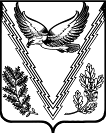 АДМИНИСТРАЦИЯ КУБАНСКОГО СЕЛЬСКОГО ПОСЕЛЕНИЯАПШЕРОНСКОГО РАЙОНАПОСТАНОВЛЕНИЕ    от 14.03.2024г.                                                                                            № 154ст. КубанскаяО внесении изменений в постановление администрации Кубанского сельского поселения Апшеронского района от 15 мая 2018 года № 56 «Об утверждении порядка работы с обращениями граждан в администрации Кубанского сельского поселения Апшеронского района»В целях приведения муниципального нормативного правового акта в соответствие   Федерального закона от 2 мая 2006 года № 59-ФЗ «О порядке рассмотрения обращений граждан Российской Федерации», Федерального закона от 4 августа 2023 г. № 480- ФЗ «О внесении изменений в Федеральный закон "О порядке рассмотрения обращений граждан Российской Федерации", Законом Краснодарского края от 28 июня 2007 года № 1270-КЗ «О дополнительных гарантиях реализации права граждан на обращение в Краснодарском крае», Федеральным законом от 08.05.1994 года № 3-ФЗ «О статусе сенатора Российской Федерации и статусе депутата Государственной Думы Федерального Собрания Российской Федерации», в целях реализации прав граждан на обращение в органы местного самоуправления постановляю:1. Внести изменения в постановление администрации  Кубанского сельского поселения Апшеронского района от 15 мая 2018 года № 56 «Об утверждении порядка работы с обращениями граждан в администрации Кубанского сельского поселения Апшеронского района», изложив пункт 2.3 раздела 2 Порядка в следующей редакции:«2.3.Требования к письменному обращению. Гражданин в своем обращении в письменной форме в обязательном порядке указывает либо наименование государственного органа или органа местного самоуправления, в которые направляет обращение в письменной форме, либо фамилию, имя, отчество соответствующего должностного лица, либо должность соответствующего лица, а также свои фамилию, имя, отчество (последнее - при наличии), почтовый адрес, по которому должны быть направлены ответ, уведомление о переадресации обращения, излагает суть предложения, заявления или жалобы, ставит личную подпись и дату. В случае необходимости в подтверждение своих доводов гражданин прилагает к обращению в письменной форме документы и материалы либо их копии. Обращение, поступившее в государственный орган, орган местного самоуправления или должностному лицу в форме электронного документа, подлежит рассмотрению в порядке, установленном настоящим Федеральным законом. В обращении гражданин в обязательном порядке указывает свои фамилию, имя, отчество (последнее - при наличии), а также указывает адрес электронной почты либо использует адрес (уникальный идентификатор) личного кабинета на Едином портале, по которым должны быть направлены ответ, уведомление о переадресации обращения. Гражданин вправе приложить к такому обращению необходимые документы и материалы в электронной форме. подпункт 5 пункта 3.4.3 подраздела 3.4 Порядка  изложить в следующей редакции:5) уведомляет гражданина о направлении его обращения на рассмотрение в другой государственный орган, орган местного самоуправления или иному должностному лицу в соответствии с их компетенцией.Государственный орган, орган местного самоуправления или должностное лицо по направленному в установленном порядке запросу государственного органа, органа местного самоуправления или должностного лица, рассматривающих обращение, обязаны в течение 15 дней предоставлять документы и материалы, необходимые для рассмотрения обращения, за исключением документов и материалов, в которых содержатся сведения, составляющие государственную или иную охраняемую федеральным законом тайну, и для которых установлен особый порядок предоставления.Ответ на обращение подписывается руководителем государственного органа или органа местного самоуправления, должностным лицом либо уполномоченным на то лицом.Ответ на обращение направляется в форме электронного документа по адресу электронной почты, указанному в обращении, поступившем в государственный орган, орган местного самоуправления или должностному лицу в форме электронного документа, или по адресу (уникальному идентификатору) личного кабинета гражданина на Едином портале при его использовании и в письменной форме по почтовому адресу, указанному в обращении, поступившем в государственный орган, орган местного самоуправления или должностному лицу в письменной форме. Кроме того, на поступившее в государственный орган, орган местного самоуправления или должностному лицу обращение, содержащее предложение, заявление или жалобу, которые затрагивают интересы неопределенного круга лиц, в частности на обращение, в котором обжалуется судебное решение, вынесенное в отношении неопределенного круга лиц, ответ, в том числе с разъяснением порядка обжалования судебного решения, может быть размещен с соблюдением требований части 2 статьи 6 настоящего Федерального закона на официальном сайте данных государственного органа или органа местного самоуправления в информационно-телекоммуникационной сети "Интернет". пункт 3.5.21 подраздела 3.5 раздела 3 Порядка  изложить в следующей редакции:«3.5.21 Ответ на обращение направляется в форме электронного документа по адресу электронной почты, указанному в обращении, поступившем в государственный орган, орган местного самоуправления или должностному лицу в форме электронного документа, или по адресу (уникальному идентификатору) личного кабинета гражданина на Едином портале при его использовании и в письменной форме по почтовому адресу, указанному в обращении, поступившем в государственный орган, орган местного самоуправления или должностному лицу в письменной форме. Информация по контрольному обращению, поступившему с сопроводительными документами из администрации муниципального образования Апшеронский район, Краснодарского края, направляется в соответствующие органы курьером или посредством почтовой связи.2. Специалисту первой категории организационного отдела администрации Кубанского сельского поселения Апшеронского района (Клюева) официально обнародовать настоящее постановление, эксперту администрации (Киндякова)  разместить его на официальном сайте администрации Кубанского сельского поселения Апшеронского района в информационно-телекоммуникационной сети «Интернет».3. Контроль за выполнением настоящего постановления оставляю за собой.4. Постановление вступает в силу со дня его официального обнародования.Глава Кубанского сельского поселенияАпшеронского района                                                                          И.М. ТриполецЛИСТ  СОГЛАСОВАНИЯпроекта постановления администрации Кубанского сельского  поселения Апшеронского районаот_____________ №____«О внесении изменений в постановление администрации Кубанского сельского поселения Апшеронского района от 15 мая 2018 года № 56 «Об утверждении порядка работы с обращениями граждан в администрации Кубанского сельского поселения Апшеронского района»Проект подготовлен и внесен:Специалист первой категорииорганизационного отделаадминистрации                                                                                         О.Н.ПоповаПроект согласован:Эксперт администрации                                                                        А.С.Киндякова